Проект закона Камчатского края внесен Губернатором Камчатского края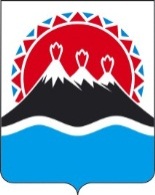 Закон Камчатского края О внесении изменений в статьи 3 и 4 Закона Камчатского края "О детях войны"Принят Законодательным Собранием Камчатского края "_______" _______________ 2021 годаСтатья 1 Внести в Закон Камчатского края от 27.04.2020 № 446 "О детях войны" следующие изменения:1) в части 2 статьи 3 слова "осуществляющим функции по выработке и реализации региональной политики в сфере социального развития и труда" заменить словами "уполномоченного Правительством Камчатского края" (далее – уполномоченный орган);2) в части 2 статьи 4 слова "постановлениями Правительства Камчатского края" заменить словами "нормативными правовыми актами уполномоченного органа".Статья 2Настоящий Закон вступает в силу через 10 дней после дня его официального опубликования. Губернатор Камчатского края				                       В.В. СолодовПояснительная запискак проекту закона Камчатского края "О внесении изменений встатьи 3 и 4 Закона Камчатского края "О детях войны"Проект разработан в связи переименованием Министерства социального развития и труда Камчатского края в Министерство социального благополучия и семейной политики Камчатского края в соответствии с постановлением Губернатора Камчатского края от 29.09.2020 № 178 "Об изменении структуры исполнительных органов государственной власти Камчатского края".В целях обеспечения стабильности законодательного регулирования и исключения необходимости внесения изменений в законы Камчатского края при изменении структуры и (или) наименования исполнительных органов государственной власти Камчатского края законопроектом предлагается полномочие по определению исполнительного органа государственной власти Камчатского края, уполномоченного на принятие Порядка присвоения статуса "дети войны", закрепить за Правительством Камчатского края.Также предлагается Порядок предоставления мер социальной поддержки гражданам, которым присвоен статус "дети войны", определять нормативными правовыми актами исполнительного органа государственной власти Камчатского края, уполномоченного Правительством Камчатского края.В настоящее время организована работа по внесению изменения в Положение о Министерстве социального благополучия и семейной политики Камчатского края в части закрепления соответствующего полномочия.Данный подход определения в законах Камчатского края уполномоченных исполнительных органов государственной власти Камчатского края обеспечит стабильность законодательного регулирования и исключит необходимость внесения в законы Камчатского края при изменении структуры исполнительных органов государственной власти Камчатского края.Проект не подлежит оценке регулирующего воздействия в соответствии с постановлением Правительства Камчатского края от 06.06.2013 № 233-П "Об утверждении Порядка проведения оценки регулирующего воздействия проектов нормативных правовых актов Камчатского края и экспертизы нормативных правовых актов Камчатского края".Финансово-экономическое обоснование к проекту закона Камчатского края "О внесении изменений в статьи 3 и 4 Закона Камчатского края "О детях войны"Реализация Закона Камчатского края "О внесении изменений в статьи 3 и 4 Закона Камчатского края "О детях войны" не потребует дополнительное финансирование из краевого бюджета и не приведет к появлению выпадающих доходов краевого бюджета.Переченьзаконов и иных нормативных правовых актов Камчатского края,подлежащих разработке и принятию в целях реализации закона Камчатского края "О внесении изменений в статьи 3 и 4 Закона Камчатского края "О детях войны", признанию утратившими силу, приостановлению, изменению.Принятие закона Камчатского края "О внесении изменений в статьи 3 и 4 Закона Камчатского края "О детях войны" потребует внесение изменения в Положение о Министерстве социального благополучия и семейной политики Камчатского края", утвержденного постановлением Правительства Камчатского края от 19.12.2008 N 423-П, в части закрепления полномочий по присвоению статуса "дети войны" и по предоставлению мер социальной поддержки данной категории граждан. Кроме того, принятие законопроекта потребует внесения изменений в  постановление Правительства Камчатского края от 26.05.2010 № 247-П "Об утверждении Положения о порядке предоставления отдельным категориям неработающих граждан Российской Федерации, проживающим в Камчатском крае, меры социальной поддержки по предоставлению санаторно-курортного лечения" и принятия Министерством социального благополучия и семейной политики Камчатского края нормативного правового акта, регулирующего порядок предоставления мер социальной поддержки гражданам, которым присвоен статус "дети войны".